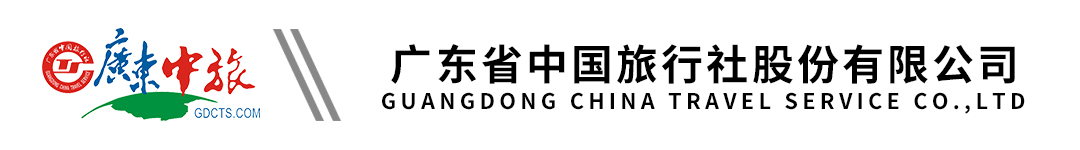 【花朝节赏红祈福·‘艾’在笔架山】清远纯玩1天游丨广东九寨沟笔架山大瀑布赏禾雀花丨手工制作艾糍丨奇迹花园绣球花海行程单行程安排费用说明其他说明产品编号TX-20240221SP75053913出发地广州市目的地清远市行程天数1去程交通汽车返程交通汽车参考航班上车点：上车点：上车点：上车点：上车点：产品亮点1、纵情山水笔架山九重飞瀑赏大瀑布+群山禾雀花盛宴1、纵情山水笔架山九重飞瀑赏大瀑布+群山禾雀花盛宴1、纵情山水笔架山九重飞瀑赏大瀑布+群山禾雀花盛宴1、纵情山水笔架山九重飞瀑赏大瀑布+群山禾雀花盛宴1、纵情山水笔架山九重飞瀑赏大瀑布+群山禾雀花盛宴天数行程详情用餐住宿D1集中出发—奇迹花园—午餐自理—笔架山九重飞瀑、乡村民俗文化节—返程  不含餐早餐：X     午餐：X     晚餐：X   无费用包含交通：根据实际人数安排33-53座旅游空调车，保证一人一个正座交通：根据实际人数安排33-53座旅游空调车，保证一人一个正座交通：根据实际人数安排33-53座旅游空调车，保证一人一个正座费用不包含1、行程中一切个人消费自理。1、行程中一切个人消费自理。1、行程中一切个人消费自理。预订须知1、此团40 人成团，为保证游客可如期出发，我社将与其他旅行社共同组团（拼团出发），如客人不接受拼团出发，请报名时以书面形式注明。如报名人数不足40 成人时无法成团，或遇特殊情况（如：当地天气原因或游客临时退团造成不成团等）致使团队无法按期出行，我社提前2 天通知游客，游客可根据自身情况改线或改期，如不能更改出游计划，我社将全额退还已交团费。【接待社：广州市途喜国际旅行社有限公司，许可证号：L-GD02199，质监电话：18027368336】退改规则备注说明：